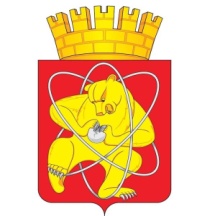 Муниципальное образование «Закрытое административно – территориальное образование  Железногорск Красноярского края»АДМИНИСТРАЦИЯ ЗАТО г. ЖЕЛЕЗНОГОРСКПОСТАНОВЛЕНИЕ    08.06.2017                                                                                                          			   957г. ЖелезногорскО внесении изменений в постановление Администрации ЗАТО г. Железногорск от 25.07.2008 № 1257п «Об утверждении перечня муниципального имущества, входящего в состав Муниципальной казны ЗАТО Железногорск, свободного от прав третьих лиц (за исключением имущественных прав субъектов малого и среднего предпринимательства), предназначенного для передачи во владение и (или) в пользование субъектам малого и среднего предпринимательства и организациям, образующим инфраструктуру поддержки субъектов малого и среднего предпринимательства»В соответствии с Федеральным законом от 24.07.2007 № 209-ФЗ «О развитии малого и среднего предпринимательства в Российской Федерации», Приказом Минэкономразвития России от 20.04.2016 № 264 «Об утверждении Порядка представления сведений об утвержденных перечнях государственного имущества и муниципального имущества, указанных в части 4 статьи 18 Федерального закона “О развитии малого и среднего предпринимательства в Российской Федерации”, а также об изменениях, внесенных в такие перечни, в акционерное общество “Федеральная корпорация по развитию малого и среднего предпринимательства”, формы представления и состава таких сведений», Уставом ЗАТО Железногорск, решением Совета депутатов ЗАТО г. Железногорск от 15.12.2016 № 15-61Р «Об утверждении порядка формирования, ведения, обязательного опубликования перечня муниципального имущества, входящего в состав Муниципальной казны ЗАТО Железногорск, свободного от прав третьих лиц (за исключением имущественных прав субъектов малого и среднего предпринимательства), предназначенного для передачи во владение и (или) в пользование субъектам малого и среднего предпринимательства и организациям, образующим инфраструктуру поддержки субъектов малого и среднего предпринимательства», в связи с разделом нежилого помещения (кадастровый номер 24:58:0000000:34513), в целях уточнения перечня муниципального имущества,ПОСТАНОВЛЯЮ:Внести изменения в Приложение к постановлению Администрации ЗАТО г. Железногорск от 25.07.2008 № 1257п «Об утверждении перечня муниципального имущества, входящего в состав Муниципальной казны ЗАТО Железногорск, свободного от прав третьих лиц (за исключением имущественных прав субъектов малого и среднего предпринимательства), предназначенного для передачи во владение и (или) в пользование субъектам малого и среднего предпринимательства и организациям, образующим инфраструктуру поддержки субъектов малого и среднего предпринимательства» изложив строки 66, 67, 68, 69 согласно Приложению.Комитету по управлению муниципальным имуществом Администрации ЗАТО г. Железногорск (Н.В. Дедова) в течение 10 (десяти) рабочих дней со дня опубликования настоящего постановления предоставить сведения об изменениях, внесенных в Перечень, в Министерство экономического развития, инвестиционной политики и внешних связей Красноярского края.Управлению делами Администрации ЗАТО г. Железногорск (Е.В. Андросова) довести настоящее постановление до сведения населения через газету «Город и горожане».Отделу общественных связей Администрации ЗАТО г. Железногорск (И.С. Пикалова) разместить настоящее постановление на официальном сайте муниципального образования «Закрытое административно-территориальное образование Железногорск Красноярского края» в информационнотелекоммуникационной сети «Интернет». Контроль над исполнением настоящего постановления возложить на первого заместителя Главы администрации ЗАТО г. Железногорск С.Д. Проскурнина.Настоящее постановление вступает в силу после его официального опубликования.Глава администрацииЗАТО г. Железногорск								С.Е. ПешковПриложениек постановлению Администрации ЗАТОг.Железногорск от _08.06.2017 № 957123456789101112131415161718192021222324252627282966Красноярский край, ЗАТО Железногорск, г.Железногорск, пр-кт Курчатова, зд.48А, помещ.15Красноярский крайЗАТО ЖелезногорскгородЖелезногорскпроспектКурчатова48А15помещение, этаж 124:58:0306002:107кадастровыйплощадь33,9кв. м.комнаты 8-10 (согласно техническому паспорту помещения, составленному по состоянию на 02.03.2016)------в перечнеАдминистрация ЗАТО г.ЖелезногорскПостановление25.07.20081257П67Красноярский край, ЗАТО Железногорск, г.Железногорск, пр-кт Курчатова, зд.48А, помещ.13Красноярский крайЗАТО ЖелезногорскгородЖелезногорскпроспектКурчатова48А13помещение, этаж 124:58:0306002:108кадастровыйплощадь12,3кв. м.комната 11 (согласно техническому паспорту помещения, составленному по состоянию на 02.03.2016)------в перечнеАдминистрация ЗАТО г.ЖелезногорскПостановление25.07.20081257П68Красноярский край, ЗАТО Железногорск, г.Железногорск, пр-кт Курчатова, зд.48А, помещ.13Красноярский крайЗАТО ЖелезногорскгородЖелезногорскпроспектКурчатова48А13помещение, этаж 124:58:0306002:108кадастровыйПлощадь14,9кв. м.комната 12 (согласно техническому паспорту помещения, составленному по состоянию на 02.03.2016)------в перечнеАдминистрация ЗАТО г.ЖелезногорскПостановление25.07.20081257П69Красноярский край, ЗАТО Железногорск, г.Железногорск, пр-кт Курчатова, зд.48А, помещ.13Красноярский крайЗАТО ЖелезногорскгородЖелезногорскпроспектКурчатова48А13помещение, этаж 124:58:0306002:108кадастровыйплощадь11,7кв. м.комната 13 со шкафом 14 (согласно техническому паспорту помещения, составленному по состоянию на 02.03.2016)------в перечнеАдминистрация ЗАТО г.ЖелезногорскПостановление25.07.20081257П